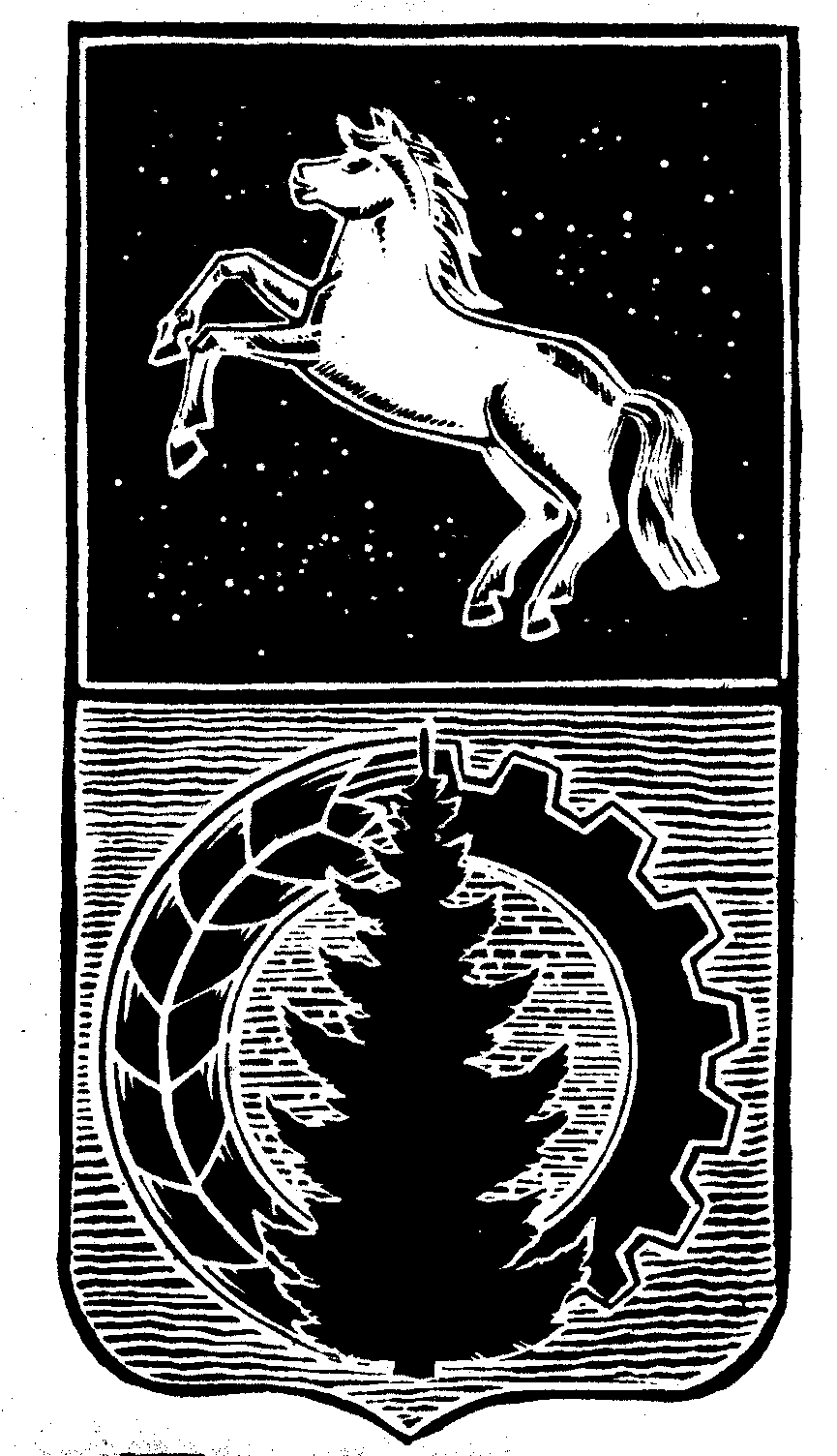 	       ПРОЕКТАДМИНИСТРАЦИЯ АСИНОВСКОГО РАЙОНАПОСТАНОВЛЕНИЕ15.12.2015        				                          № 1897г.АсиноО закреплении муниципальных общеобразовательных организаций Асиновского района, реализующих программы дошкольного образования, за конкретными территориями муниципального образования «Асиновский район»В соответствии с пунктом 6 части 1 статьи 9 Федерального закона от 29 декабря 2012 года № 273-ФЗ «Об образовании в Российской Федерации», приказом Министерства образования и науки Российской Федерации от 8 апреля 2014 № 293 «Об утверждении Порядка приема  на обучение по образовательным программам дошкольного образования», в целях соблюдения конституционных прав граждан на получение общедоступного бесплатного дошкольного образования, ПОСТАНОВЛЯЮ:Закрепить в 2015 году муниципальные общеобразовательные образовательные организации Асиновского района, реализующие программы дошкольного образования, за конкретными территориями Асиновского района для реализации прав граждан на получение образования по образовательным программам дошкольного образования согласно приложению.Настоящее постановление вступает в силу с даты его официального опубликования в средствах массовой информации и подлежит размещению на официальном сайте муниципального образования «Асиновский район» в информационно-телекоммуникационной сети «Интернет».Контроль за исполнением настоящего постановления  возложить на заместителя Главы администрации Асиновского района по социальным вопросам Булыгину О.В.
Глава Асиновского района	            						А.Е.Ханыгов                                                                                          Приложение   к  постановлениюадминистрации Асиновского района                                                                                          от             № Перечень муниципальных общеобразовательных организаций, реализующих программы дошкольного образования,закрепленных за конкретными территориями Асиновского районаЛИСТ СОГЛАСОВАНИЯк проекту постановления  «О закреплении муниципальных общеобразовательных организаций Асиновского района, реализующих программы дошкольного образования, за конкретными территориями муниципального образования «Асиновский район»Проект подготовлен Чумаковой О. В.№ п/пНаименование образовательной организацииТерритория, закрепленная за муниципальнойобразовательной организацией1Муниципальное бюджетное общеобразовательное учреждение – средняя общеобразовательная школа № 5 города Асино Томской области структурное подразделение группы дошкольного образованияул. Мичурина, ул. имени Ивана Черных, ул. им. Ю. Гагарина, ул. им. Олега Кошевого, ул. имени Дзержинского,  ул. Центральная, ул. Транспортная, ул. Строителей, ул. Боровая, ул. Первомайская, ул. Песочная,  ул. Хвойная (до пересечения с нечетной стороной ул. им. 370 Стрелковой дивизии), ул. Тимирязева, д. 18 до конца улицы, ул. им. Чернышевского, д. 20 и до конца улицы, ул. Зонная, д. 31 и до конца улицы, ул. Сентябрьская, д. 75 и до конца улицы, ул. Островского, д. 22 и до конца улицы, ул. Горького, ул. им. Репина 2Муниципальное бюджетное общеобразовательное учреждение - средняя общеобразовательная школа с. Ново-Кусково Асиновского района Томской области структурное подразделение группы дошкольного образованияс. Ново-Кусково, д. Старо-Кусково, с. Казанка, с. Филимоновка, д. Митрофановка3Муниципальное бюджетное общеобразовательное учреждение – средняя общеобразовательная школа с. Новониколаевки Асиновского района Томской области структурное подразделение группы дошкольного образованияс. Новониколаевка,  д. Караколь, д. Михайловка, д. Гарь4Муниципальное автономное общеобразовательное учреждение - средняя общеобразовательная школа с. Минаевки Асиновского района Томской области структурное подразделение группы дошкольного образованияс. Минаевка, п. Отрадный,  с. Копыловка, д. Комаровка, п. Осколково5Муниципальное бюджетное  общеобразовательное учреждение - средняя общеобразовательная школа села Батурино Асиновского района Томской области структурное подразделение группы дошкольного образованияс. Батурино,  п. Ноль-Пикет, п. Первопашенск6Муниципальное бюджетное общеобразовательное учреждение – средняя общеобразовательная школа с. Новиковки Асиновского района Томской области структурное подразделение группы дошкольного образованияс. Новиковка,  д. Ново – Троица,  п. Светлый,  д. Вороно- Пашня,   д. Моисеевка,  д. Нижние
Соколы,  ж.д. 153 км., ж.д. 161 км.,  ж.д. 167 км., ж.д. 169 км, д. Тихомировка , д. Итатка.7Муниципальное бюджетное общеобразовательное учреждение - средняя общеобразовательная школа села Ягодного Асиновского района Томской области структурное подразделение группы дошкольного образования структурное подразделение группы дошкольного образованияд. Больше-Жирово, д. Мало-Жирово, д. Латат,  с. Цветковка, с. Ягодное. 8Муниципальное бюджетное общеобразовательное учреждение – основная общеобразовательная школа с.Больше-Дорохово Асиновского района Томской области структурное подразделение группы дошкольного образованияс. Больше-Дорохово, д. Воронино-Яя, д. Победа.9Муниципальное бюджетное общеобразовательное учреждение - основная общеобразовательная школа поселка Большой Кордон Асиновского района Томской области структурное подразделение группы дошкольного образованияп. Большой Кордон, д. ОтрадноеФ.И.О.должностьВизаДата поступления на согласованиеДата согласованияПримечаниеБулыгина Ольга Валерьевназаместитель Главы Асиновского района по социальным вопросамКоролева Елена Борисовнаначальник юридического отделаРимша И.А.и.о. начальника Управления образования 